Sharples Primary School Curriculum Mapping Document Year 3 and 4 Cycle 2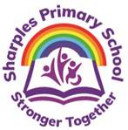 Week 1Week 2Week 2Week 2Week 3Week 3Week 3Week 4Week 4Week 4Week 4Week 4Week 5Week 5Week 5Week 5Week 5Week 6Week 6Week 6Autumn 1BlockScience (Animals including humans)Science (Animals including humans)Science (Animals including humans)Science (Animals including humans)Science (Animals including humans)RE 2.9 How do festivals and worship show what matters to a Muslim?RE 2.9 How do festivals and worship show what matters to a Muslim?RE 2.9 How do festivals and worship show what matters to a Muslim?RE 2.9 How do festivals and worship show what matters to a Muslim?RE 2.9 How do festivals and worship show what matters to a Muslim?RE 2.9 How do festivals and worship show what matters to a Muslim?RE 2.9 How do festivals and worship show what matters to a Muslim?History (Mayan Civilisations)History (Mayan Civilisations)History (Mayan Civilisations)History (Mayan Civilisations)History (Mayan Civilisations)History (Mayan Civilisations)History (Mayan Civilisations)History (Mayan Civilisations)Autumn 1Pathways to Writing (3 weeks)/Poetry (1 week)Gorilla by Anthony BrowneOutcome – Fiction: fantasy storyGorilla by Anthony BrowneOutcome – Fiction: fantasy storyGorilla by Anthony BrowneOutcome – Fiction: fantasy storyGorilla by Anthony BrowneOutcome – Fiction: fantasy storyGorilla by Anthony BrowneOutcome – Fiction: fantasy storyGorilla by Anthony BrowneOutcome – Fiction: fantasy storyGorilla by Anthony BrowneOutcome – Fiction: fantasy storyFamily AlbumOutcome – Free verse narrative poemFamily AlbumOutcome – Free verse narrative poemFamily AlbumOutcome – Free verse narrative poemFamily AlbumOutcome – Free verse narrative poemFamily AlbumOutcome – Free verse narrative poemAutumn 1Sharples Literacy Spine Unit (2 weeks)Middleworld by J & P VoelkelOutcome – Fiction: descriptive writingMiddleworld by J & P VoelkelOutcome – Fiction: descriptive writingMiddleworld by J & P VoelkelOutcome – Fiction: descriptive writingMiddleworld by J & P VoelkelOutcome – Fiction: descriptive writingMiddleworld by J & P VoelkelOutcome – Fiction: descriptive writingMiddleworld by J & P VoelkelOutcome – Fiction: descriptive writingMiddleworld by J & P VoelkelOutcome – Fiction: descriptive writingMiddleworld by J & P VoelkelOutcome – Fiction: descriptive writingAutumn 1Pathways to Read (6 sessions over 3 weeks)A World full of Animal Stories: 50 favourite animal folk tales, myths and legends by Angela McAllisterGenre – Fiction: traditional talesA World full of Animal Stories: 50 favourite animal folk tales, myths and legends by Angela McAllisterGenre – Fiction: traditional talesA World full of Animal Stories: 50 favourite animal folk tales, myths and legends by Angela McAllisterGenre – Fiction: traditional talesA World full of Animal Stories: 50 favourite animal folk tales, myths and legends by Angela McAllisterGenre – Fiction: traditional talesA World full of Animal Stories: 50 favourite animal folk tales, myths and legends by Angela McAllisterGenre – Fiction: traditional talesA World full of Animal Stories: 50 favourite animal folk tales, myths and legends by Angela McAllisterGenre – Fiction: traditional talesA World full of Animal Stories: 50 favourite animal folk tales, myths and legends by Angela McAllisterGenre – Fiction: traditional talesAutumn 1Recap & Revisit Reading (3 weeks)Autumn 1Power Maths Year 3Autumn 1Power Maths Year 4Autumn 2BlockScience (Forces and magnets)Science (Forces and magnets)Science (Forces and magnets)Science (Forces and magnets)Science (Forces and magnets)Geography (Europe)Geography (Europe)Geography (Europe)Geography (Europe)Geography (Europe)Geography (Europe)Geography (Europe)DT (Food)DT (Food)DT (Food)DT (Food)DT (Food)DT (Food)DT (Food)DT (Food)Autumn 2Pathways to Writing (3 weeks)/Poetry (1 week)Leon and the Place Between by Graham Baker-SmithOutcome – Recount: diaryLeon and the Place Between by Graham Baker-SmithOutcome – Recount: diaryLeon and the Place Between by Graham Baker-SmithOutcome – Recount: diaryLeon and the Place Between by Graham Baker-SmithOutcome – Recount: diaryLeon and the Place Between by Graham Baker-SmithOutcome – Recount: diaryLeon and the Place Between by Graham Baker-SmithOutcome – Recount: diaryLeon and the Place Between by Graham Baker-SmithOutcome – Recount: diaryLeon and the Place Between by Graham Baker-SmithOutcome – Recount: diaryLeon and the Place Between by Graham Baker-SmithOutcome – Recount: diaryLeon and the Place Between by Graham Baker-SmithOutcome – Recount: diaryLeon and the Place Between by Graham Baker-SmithOutcome – Recount: diaryLeon and the Place Between by Graham Baker-SmithOutcome – Recount: diaryLeon and the Place Between by Graham Baker-SmithOutcome – Recount: diaryLeon and the Place Between by Graham Baker-SmithOutcome – Recount: diaryThe Lost-Property-Office by Roger McGoughOutcome – List poemAutumn 2Sharples Literacy Spine Unit (2 weeks)Middleworld by J & P VoelkelOutcome – Fiction: descriptive writingMiddleworld by J & P VoelkelOutcome – Fiction: descriptive writingMiddleworld by J & P VoelkelOutcome – Fiction: descriptive writingMiddleworld by J & P VoelkelOutcome – Fiction: descriptive writingMiddleworld by J & P VoelkelOutcome – Fiction: descriptive writingAutumn 2Pathways to Read (6 sessions over 3 weeks)The Train to Impossible Places by PG BellGenre – Fiction: fantasyThe Train to Impossible Places by PG BellGenre – Fiction: fantasyThe Train to Impossible Places by PG BellGenre – Fiction: fantasyThe Train to Impossible Places by PG BellGenre – Fiction: fantasyThe Train to Impossible Places by PG BellGenre – Fiction: fantasyThe Train to Impossible Places by PG BellGenre – Fiction: fantasyThe Train to Impossible Places by PG BellGenre – Fiction: fantasyThe Train to Impossible Places by PG BellGenre – Fiction: fantasyThe Train to Impossible Places by PG BellGenre – Fiction: fantasyThe Train to Impossible Places by PG BellGenre – Fiction: fantasyThe Train to Impossible Places by PG BellGenre – Fiction: fantasyThe Train to Impossible Places by PG BellGenre – Fiction: fantasyThe Train to Impossible Places by PG BellGenre – Fiction: fantasyAutumn 2Recap & Revisit Reading (3 weeks)Autumn 2Power Maths Year 3Autumn 2Power Maths Year 4Spring 1BlockHistory (Roman Invasion of Britain)History (Roman Invasion of Britain)History (Roman Invasion of Britain)History (Roman Invasion of Britain)History (Roman Invasion of Britain)DT (Catapults)DT (Catapults)DT (Catapults)DT (Catapults)DT (Catapults)DT (Catapults)DT (Catapults)Science (Light)Science (Light)Science (Light)Science (Light)Science (Light)Science (Light)Science (Light)Science (Light)Spring 1Pathways to Writing (3 weeks)/Poetry (1 week)Escape from Pompeii by Christina BalitOutcome – Fiction: historical narrativeEscape from Pompeii by Christina BalitOutcome – Fiction: historical narrativeEscape from Pompeii by Christina BalitOutcome – Fiction: historical narrativeEscape from Pompeii by Christina BalitOutcome – Fiction: historical narrativeEscape from Pompeii by Christina BalitOutcome – Fiction: historical narrativeEscape from Pompeii by Christina BalitOutcome – Fiction: historical narrativeEscape from Pompeii by Christina BalitOutcome – Fiction: historical narrativeThe Roman Centurion’s Song by Rudyard Kipling (edited extract)Outcome - cinquainThe Roman Centurion’s Song by Rudyard Kipling (edited extract)Outcome - cinquainThe Roman Centurion’s Song by Rudyard Kipling (edited extract)Outcome - cinquainThe Roman Centurion’s Song by Rudyard Kipling (edited extract)Outcome - cinquainThe Roman Centurion’s Song by Rudyard Kipling (edited extract)Outcome - cinquainSpring 1Sharples Literacy Spine Unit (2 weeks)Mufaro’s Beautiful Daughter by John SteptoeOutcome: recount diaryMufaro’s Beautiful Daughter by John SteptoeOutcome: recount diaryMufaro’s Beautiful Daughter by John SteptoeOutcome: recount diaryMufaro’s Beautiful Daughter by John SteptoeOutcome: recount diaryMufaro’s Beautiful Daughter by John SteptoeOutcome: recount diaryMufaro’s Beautiful Daughter by John SteptoeOutcome: recount diaryMufaro’s Beautiful Daughter by John SteptoeOutcome: recount diaryMufaro’s Beautiful Daughter by John SteptoeOutcome: recount diarySpring 1Pathways to Read (6 sessions over 3 weeks)DKfindout! VolcanoesGenre - information DKfindout! VolcanoesGenre - information DKfindout! VolcanoesGenre - information DKfindout! VolcanoesGenre - information DKfindout! VolcanoesGenre - information DKfindout! VolcanoesGenre - information DKfindout! VolcanoesGenre - information Spring 1Recap & Revisit Reading (3 weeks)Spring 1Power Maths Year 3Spring 1Power Maths Year 4Spring 2BlockScience (Rocks and Soils)Science (Rocks and Soils)Science (Rocks and Soils)Science (Rocks and Soils)Science (Rocks and Soils)Geography (Extreme Earth)Geography (Extreme Earth)Geography (Extreme Earth)Geography (Extreme Earth)Geography (Extreme Earth)Geography (Extreme Earth)Geography (Extreme Earth)Computing (Digital Literacy)Computing (Digital Literacy)Computing (Digital Literacy)Computing (Digital Literacy)Computing (Digital Literacy)Computing (Digital Literacy)Computing (Digital Literacy)Computing (Digital Literacy)Spring 2Pathways to Writing (3 weeks)/Poetry (1 week)When the Giant Stirred by Celia GodkinOutcome – Fiction: adventure storyWhen the Giant Stirred by Celia GodkinOutcome – Fiction: adventure storyWhen the Giant Stirred by Celia GodkinOutcome – Fiction: adventure storyWhen the Giant Stirred by Celia GodkinOutcome – Fiction: adventure storyWhen the Giant Stirred by Celia GodkinOutcome – Fiction: adventure storyWhen the Giant Stirred by Celia GodkinOutcome – Fiction: adventure storyWhen the Giant Stirred by Celia GodkinOutcome – Fiction: adventure storyWhen the Giant Stirred by Celia GodkinOutcome – Fiction: adventure storyWhen the Giant Stirred by Celia GodkinOutcome – Fiction: adventure storyWindrush Child by John Agard Outcome  - free verse, personal narrative poemWindrush Child by John Agard Outcome  - free verse, personal narrative poemWindrush Child by John Agard Outcome  - free verse, personal narrative poemWindrush Child by John Agard Outcome  - free verse, personal narrative poemWindrush Child by John Agard Outcome  - free verse, personal narrative poemSpring 2Sharples Literacy Spine Unit (2 weeks)Kasper Prince of Cats by Michael MorpurgoOutcome – Non-fiction: recountKasper Prince of Cats by Michael MorpurgoOutcome – Non-fiction: recountKasper Prince of Cats by Michael MorpurgoOutcome – Non-fiction: recountKasper Prince of Cats by Michael MorpurgoOutcome – Non-fiction: recountKasper Prince of Cats by Michael MorpurgoOutcome – Non-fiction: recountKasper Prince of Cats by Michael MorpurgoOutcome – Non-fiction: recountKasper Prince of Cats by Michael MorpurgoOutcome – Non-fiction: recountSpring 2Pathways to Read (6 sessions over 3 weeks)Ariki and the Islands of Wonders by Nicola DaviesGenre – Fiction: adventureAriki and the Islands of Wonders by Nicola DaviesGenre – Fiction: adventureAriki and the Islands of Wonders by Nicola DaviesGenre – Fiction: adventureAriki and the Islands of Wonders by Nicola DaviesGenre – Fiction: adventureAriki and the Islands of Wonders by Nicola DaviesGenre – Fiction: adventureAriki and the Islands of Wonders by Nicola DaviesGenre – Fiction: adventureAriki and the Islands of Wonders by Nicola DaviesGenre – Fiction: adventureAriki and the Islands of Wonders by Nicola DaviesGenre – Fiction: adventureAriki and the Islands of Wonders by Nicola DaviesGenre – Fiction: adventureAriki and the Islands of Wonders by Nicola DaviesGenre – Fiction: adventureSpring 2Recap & Revisit Reading (3 weeks)Spring 2Power Maths Year 3Spring 2Power Maths Year 4Summer 1BlockScience (Plants)Science (Plants)Science (Plants)Science (Plants)Science (Plants)RE 2.8 What does it mean to be a Hindu in Britain today?RE 2.8 What does it mean to be a Hindu in Britain today?RE 2.8 What does it mean to be a Hindu in Britain today?RE 2.8 What does it mean to be a Hindu in Britain today?RE 2.8 What does it mean to be a Hindu in Britain today?RE 2.8 What does it mean to be a Hindu in Britain today?RE 2.8 What does it mean to be a Hindu in Britain today?Art (3d) TextilesArt (3d) TextilesArt (3d) TextilesArt (3d) TextilesArt (3d) TextilesArt (3d) TextilesArt (3d) TextilesArt (3d) TextilesSummer 1Pathways to Writing (3 weeks)/Poetry (1 week)Where the Forest Meets the Sea by Jeannie BakerOutcome – Non-chronological reportWhere the Forest Meets the Sea by Jeannie BakerOutcome – Non-chronological reportWhere the Forest Meets the Sea by Jeannie BakerOutcome – Non-chronological reportWhere the Forest Meets the Sea by Jeannie BakerOutcome – Non-chronological reportWhere the Forest Meets the Sea by Jeannie BakerOutcome – Non-chronological reportWhere the Forest Meets the Sea by Jeannie BakerOutcome – Non-chronological reportWhere the Forest Meets the Sea by Jeannie BakerOutcome – Non-chronological reportWhere the Forest Meets the Sea by Jeannie BakerOutcome – Non-chronological reportWhere the Forest Meets the Sea by Jeannie BakerOutcome – Non-chronological reportWhere the Forest Meets the Sea by Jeannie BakerOutcome – Non-chronological reportWhere the Forest Meets the Sea by Jeannie BakerOutcome – Non-chronological reportLook! By Grace NicholsOutcome – a list poem based on a traditional rhymeSummer 1Sharples Literacy Spine Unit (2 weeks)Alice in Wonderland by Lewis CarrollOutcome – Fiction: fantasy narrativeAlice in Wonderland by Lewis CarrollOutcome – Fiction: fantasy narrativeAlice in Wonderland by Lewis CarrollOutcome – Fiction: fantasy narrativeAlice in Wonderland by Lewis CarrollOutcome – Fiction: fantasy narrativeAlice in Wonderland by Lewis CarrollOutcome – Fiction: fantasy narrativeAlice in Wonderland by Lewis CarrollOutcome – Fiction: fantasy narrativeAlice in Wonderland by Lewis CarrollOutcome – Fiction: fantasy narrativeAlice in Wonderland by Lewis CarrollOutcome – Fiction: fantasy narrativeSummer 1Pathways to Read (6 sessions over 3 weeks)Fantastically Great Women who Saved the Planet by Kate Pankhurst, Plastic Pollution by The Literacy CompanyGenre – Information and biographyFantastically Great Women who Saved the Planet by Kate Pankhurst, Plastic Pollution by The Literacy CompanyGenre – Information and biographyFantastically Great Women who Saved the Planet by Kate Pankhurst, Plastic Pollution by The Literacy CompanyGenre – Information and biographyFantastically Great Women who Saved the Planet by Kate Pankhurst, Plastic Pollution by The Literacy CompanyGenre – Information and biographyFantastically Great Women who Saved the Planet by Kate Pankhurst, Plastic Pollution by The Literacy CompanyGenre – Information and biographyFantastically Great Women who Saved the Planet by Kate Pankhurst, Plastic Pollution by The Literacy CompanyGenre – Information and biographyFantastically Great Women who Saved the Planet by Kate Pankhurst, Plastic Pollution by The Literacy CompanyGenre – Information and biographyFantastically Great Women who Saved the Planet by Kate Pankhurst, Plastic Pollution by The Literacy CompanyGenre – Information and biographyFantastically Great Women who Saved the Planet by Kate Pankhurst, Plastic Pollution by The Literacy CompanyGenre – Information and biographyFantastically Great Women who Saved the Planet by Kate Pankhurst, Plastic Pollution by The Literacy CompanyGenre – Information and biographyFantastically Great Women who Saved the Planet by Kate Pankhurst, Plastic Pollution by The Literacy CompanyGenre – Information and biographySummer 1Recap & Revisit Reading (3 weeks)Summer 1Power Maths Year 3Summer 1Power Maths Year 4Summer 2BlockScienceScienceScienceScienceScienceComputing (Coding)Computing (Coding)Computing (Coding)Computing (Coding)Computing (Coding)Computing (Coding)Computing (Coding)Art (2d) Printing and digital media, Warhol and ArcimboldoArt (2d) Printing and digital media, Warhol and ArcimboldoArt (2d) Printing and digital media, Warhol and ArcimboldoArt (2d) Printing and digital media, Warhol and ArcimboldoArt (2d) Printing and digital media, Warhol and ArcimboldoArt (2d) Printing and digital media, Warhol and ArcimboldoArt (2d) Printing and digital media, Warhol and ArcimboldoArt (2d) Printing and digital media, Warhol and ArcimboldoSummer 2Pathways to Writing (3 weeks)/Poetry (1 week)Blue John by Berlie DohertyOutcome – Explanation: letter in roleBlue John by Berlie DohertyOutcome – Explanation: letter in roleBlue John by Berlie DohertyOutcome – Explanation: letter in roleBlue John by Berlie DohertyOutcome – Explanation: letter in roleBlue John by Berlie DohertyOutcome – Explanation: letter in roleBlue John by Berlie DohertyOutcome – Explanation: letter in roleBlue John by Berlie DohertyOutcome – Explanation: letter in roleBlue John by Berlie DohertyOutcome – Explanation: letter in roleBlue John by Berlie DohertyOutcome – Explanation: letter in roleBlue John by Berlie DohertyOutcome – Explanation: letter in roleBlue John by Berlie DohertyOutcome – Explanation: letter in roleLook CloselyOutcome – a series of haikuLook CloselyOutcome – a series of haikuLook CloselyOutcome – a series of haikuLook CloselyOutcome – a series of haikuSummer 2Sharples Literacy Spine Unit (2 weeks)Alice in Wonderland by Lewis CarrollOutcome – Fiction: fantasy narrativeAlice in Wonderland by Lewis CarrollOutcome – Fiction: fantasy narrativeAlice in Wonderland by Lewis CarrollOutcome – Fiction: fantasy narrativeAlice in Wonderland by Lewis CarrollOutcome – Fiction: fantasy narrativeAlice in Wonderland by Lewis CarrollOutcome – Fiction: fantasy narrativeAlice in Wonderland by Lewis CarrollOutcome – Fiction: fantasy narrativeSummer 2Pathways to Read (6 sessions over 3 weeks)Creatures of Myths and Legends by The Literacy CompanyGenre – Information and poetry Creatures of Myths and Legends by The Literacy CompanyGenre – Information and poetry Creatures of Myths and Legends by The Literacy CompanyGenre – Information and poetry Creatures of Myths and Legends by The Literacy CompanyGenre – Information and poetry Creatures of Myths and Legends by The Literacy CompanyGenre – Information and poetry Creatures of Myths and Legends by The Literacy CompanyGenre – Information and poetry Creatures of Myths and Legends by The Literacy CompanyGenre – Information and poetry Creatures of Myths and Legends by The Literacy CompanyGenre – Information and poetry Creatures of Myths and Legends by The Literacy CompanyGenre – Information and poetry Summer 2Recap & Revisit Reading (3 weeks)Summer 2Power Maths Year 3Summer 2Power Maths Year 4